Tender Title: 
Tender Title: 
M900019 (RFT 09/2021) Bushland Maintenance – Three (3) Year ContractRequest ID:
Request ID:
38310Tender Description:
Tender Description:
Bushland Maintenance (including reserve inspection, chemical and manual weed control (including grass weed control), firebreak maintenance (chemical control only), litter and rubbish removal, minor tree pruning.)Advert Approval:Advert Approval:Decision to Advertise:   Decision Date:	Closing Date and Time:Closing Date and Time:2:00PM (AWST)   Opening Date and Time:Opening Date and Time:2:00PM (AWST)    Tenderer’s Name:Tenderer’s Name:1Environmental Industries Pty Ltd t/a Environmental Industries Pty ltd (Maintenance)Environmental Industries Pty Ltd t/a Environmental Industries Pty ltd (Maintenance)2UGC Holdings Pty Ltd t/a UGC GroupUGC Holdings Pty Ltd t/a UGC Group3Green Skills Inc t/a Green Skills Inc (Murdoch Office Environmental Technology Centre Murdoch University)Green Skills Inc t/a Green Skills Inc (Murdoch Office Environmental Technology Centre Murdoch University)4Skyline Landscape Services Group Pty Ltd t/a Skyline Landscape Services (WA)Skyline Landscape Services Group Pty Ltd t/a Skyline Landscape Services (WA)5Adelby Pty Ltd t/a Adelby Pty Ltd (Office)Adelby Pty Ltd t/a Adelby Pty Ltd (Office)6South East Regional Centre For Urban Landcare Inc t/a SerculSouth East Regional Centre For Urban Landcare Inc t/a Sercul7Natural Area Holdings Pty Ltd t/a Natural Area Consulting Management Services (n/a)Natural Area Holdings Pty Ltd t/a Natural Area Consulting Management Services (n/a)8910AdvertisementMethod 1: City of CockburnMethod 2: YammerMethod 3: The Western Australian, Wednesday, 5th of May 2021Tender Awarded by: Copy of Statewide Notice: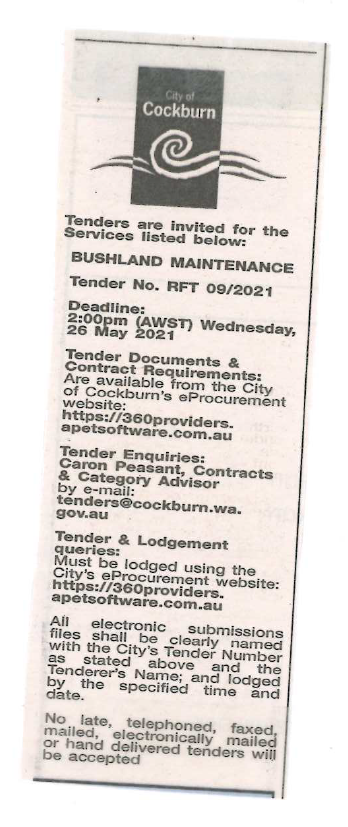 Copy of Statewide Notice:Date of Council Meeting:Copy of Statewide Notice:Name of Successful Tenderer(s):Natural Area Holdings for six reserves (Clementine Parco, Genoa, Twin Bartram, Calleya-Solomon Rd and Corsia) for Three (3) years.Green Skills Incorporated for six reserves (Apara Court, Chaplin, Holdsworth, Cooper, Santorini and Shoreline) for Three (3) years. Amount of Successful Tender(s): (ex GST)Estimated contract value of $197,247 (Ex GST)Estimated contract value of $215,400 (Ex GST)